Please DO NOT print this document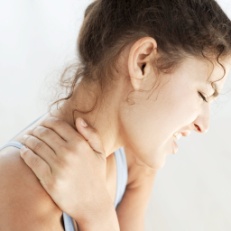 Back Injury Research ProjectSports Medicine IIntroductionThe student becomes the teacher!  Working with a partner of your choice, you will research an injury of the back/spine.  Below you will find the specific information you will need to research and the criteria that will be used for assessing your project. (100pts)Research InformationInformation on the following should be included in your project:Name (nicknames should be included as applicable)and brief description of your injury What anatomy is involved in your injury? Remember, some anatomical features are important to list that might become secondarily involved as a result of the injury.  Include ALL applicable anatomy.What are the common mechanisms/cause of your injury and why?What are the signs and symptoms of your injury?Are there some populations that are more prone to getting this injury (i.e. male vs. female, young vs. geriatric, etc) and why?In what sports and/or activities (i.e. ADL, industrial skills, etc) does your injury typically occur?  Why?Are there any special tests that could be performed in evaluating your injury?  If so, list and describe.  Remember, “special tests” includes more than just orthopedic/stress special tests!How is your injury treated/managed?After injury, what is the prognosis for the patient if treated? if untreated?  Why is the prognosis that which it is?How can your injury be prevented, if at all?  If it cannot be prevented, describe why.Project CriteriaVerbal Presentation After collecting all the required information, you will verbally present your injury to the class.  The presentation must be at least 8 minutes in length.  All the research information listed above must be presented.  During the 8 minutes, time can be used not only verbally presenting information, but demonstrating special tests, role-playing a scenario, showing short (no longer than 2’) video clips/animations, etc.  Please make arrangements with the instructor if there is equipment you will want to use (i.e. skeleton, reflex hammer, etc) as part of your presentation. 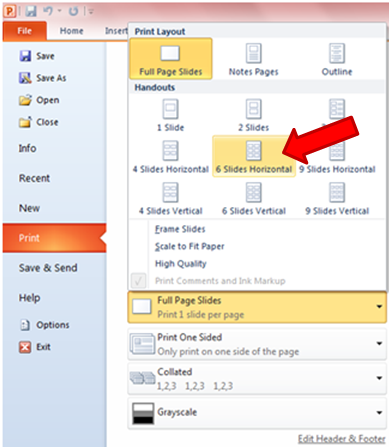 PowerPoint In addition to a presentation, your group must prepare a PowerPoint to bring “life” to your verbal presentation (PowerPoint template on website and tips below).  The PowerPoint should briefly summarize the more thorough verbally information presented, as well as, provide the class with clear anatomical diagrams and pictures of your injury.  Additional visuals may be included within your PowerPoint, such as, special test diagrams/instructions, videos, x-ray films, etc.  These items are very much encouraged, but not required.  An outline copy of your PowerPoint (6 slides per page [see image], preferably printed front and back) will be needed for instructor review and scoring purposes.Handout The handout should briefly summarize the information presented, as well as, provide large and clear anatomical diagrams and pictures of your injury.  The handout is not simply a copy of your PowerPoint slides.  It should be more brochure or flyer like in nature.  Submit your finalized copy of your handout to the instructor by the given due date so that copies can be made for your classmates.  Try to limit your handout information to two pages (one front, one back).MLA Works Cited Lastly, all works (including textual information, interviews, videos/animations, images/pictures/diagrams, etc.) referenced/used should be listed, in MLA format, on your handout and at the end of your PowerPoint.  To avoid cluttering up your visuals, information/images should be cited in-text using a number/letter assigned each source versus the author’s name.  A minimum of 4 sources (note including images/pictures/diagrams) must be used in developing your presentations content. Participation and Professionalism This is an individual score based on work ethic during research days, cooperation with your partner, demeanor/professionalism during your presentation (i.e. public speaking skills), treatment of computers/materials, etc.  You will be assessing yourself, as well as, your partner over these qualities.  Tips for Creating Effective PowerPointsBy Jeff Wuorio1. Hold up your end with compelling materialIn a way, PowerPoint's ease of use may be its own worst enemy. However simple and engaging it can be to build eye catching slides and graphics, bear in mind that PowerPoint isn't autonomous. The audience has come to hear you, not merely to stare at images tossed onto a screen. Build a strong PowerPoint program, but make sure that your spoken remarks are no less compelling. "PowerPoint doesn't give presentations — PowerPoint makes slides," says Matt Thornhill, president of Audience First, a Midlothian, Va., business that offers presentation training. "Remember that you are creating slides to support a spoken presentation."2. Keep it simpleWe've all likely seen PowerPoint and other presentations where the speaker seemed ready to propose to the program. After all, it was clear that he fell in love with every wrinkle, special effect and other bit of gadgetry available. But the most effective PowerPoint presentations are simple — charts that are easy to understand, and graphics that reflect what the speaker is saying. Some authorities suggest no more than five words per line and no more than five lines per individual slide. "Don't gum up the works with too many words and graphics," Kerr says. "Do you really need to have everything up on the screen?"3. Minimize numbers in slidesPowerPoint's lure is the capacity to convey ideas and support a speaker's remarks in a concise manner. That's hard to do through a haze of numbers and statistics. For the most part, most effective PowerPoint displays don't overwhelm viewers with too many figures and numbers. Instead, leave those for a later, more thorough digestion in handouts distributed at presentation's end. If you want to emphasize a statistic in PowerPoint, consider using a graphic or image to convey the point. "For instance, when I once was talking about the prevalence of Alzheimer's patients, I used a photograph of an old woman rather than just throwing up a number on the screen," Kerr says.4. Don't parrot PowerPointOne of the most prevalent and damaging habits of PowerPoint users is to simply read the visual presentation to the audience. Not only is that redundant — short of using the clicker, why are you even there? — but it makes even the most visually appealing presentation boring to the bone. PowerPoint works best with spoken remarks that augment and discuss, rather than mimic, what's on the screen. "Even with PowerPoint, you've got to make eye contact with your audience," says Roberta Prescott of The Prescott Group, a Connecticut-based communications consulting firm. "Those people didn't come to see the back of your head."5. Time your remarksAnother potential land mine is a speaker's comments that coincide precisely with the appearance of a fresh PowerPoint slide. That merely splits your audience's attention. A well-orchestrated PowerPoint program brings up a new slide, gives the audience a chance to read and digest it, then follows up with remarks that broaden and amplify what's on the screen. "It's an issue of timing," Kerr says. "Never talk on top of your slides."6. Give it a restAgain, PowerPoint is most effective as a visual accompaniment to the spoken word. Experienced PowerPoint users aren't bashful about letting the screen go blank on occasion. Not only can that give your audience a visual break, it's also effective to focus attention on more verbally-focused give and take, such as a group discussion or question and answer session.7. Use vibrant colorsA striking contrast between words, graphics and the background can be very effective in conveying both a message and emotion.8. Import other images and graphicsDon't limit your presentation to what PowerPoint offers. Use outside images and graphics for variety and visual appeal, including video. "I often have one or two very short video clips in my presentations," says New York technology consultant Ramon Ray. "It helps with humor, conveys a message and loosens up the crowd."9. Distribute handouts at the end — not during the presentationSome people may disagree with me here. But no speaker wants to be chatting to a crowd that's busy reading a summation of her remarks. Unless it is imperative that people follow a handout while you're presenting, wait until you're done to distribute them.10. Edit ruthlessly before presentingNever lose the perspective of the audience. Once you're finished drafting your PowerPoint slides, assume you're just one of the folks listening to your remarks as you review them. If something is unappealing, distracting or confusing, edit ruthlessly. Chances are good your overall presentation will be the better for it.